湖南商学院本专科学生党员积分管理实施方案根据《普通高等学校学生党建工作标准》（教党〔2017〕8 号）、《关于推进基层党支部标准化建设的意见》（校党字〔2017〕51 号）以及《湖南商学院学生党员积分管理办法》等文件精神， 为引导学生党员践行“两学一做”，不断提升党员日常管理的精细化、规范化、科学化水平，结合学校实际，现就学生党员积分管理工作制定如下方案。一、实施对象全体本专科学生党员（含预备党员）。二、积分内容及标准按照“学生党建以学生为主来做”“定性评价与量化考评相结合”的思路，积分管理围绕学生党员“四个合格”，“政治合格、执行纪律合格、品德合格、发挥作用合格”，四个方面进行设置。 同时，设置加分项和一票否决项。详见《湖南商学院学生党员积分管理内容及标准》（附件 1）。三、操作程序学生党员积分管理以党支部为单位实施，一年为一个积分周期（毕业年度学生党员积分周期为半年），在时间安排、具体操作上与民主评议党员、评先评优等工作统筹衔接。一般按照以下环节进行：年初制定标准。从 2018 年开始，每年初，学生党支部按照“四个合格”标准，结合学生党支部实际情况，可根据《湖南商学院本专科学生党员积分管理内容及标准》进一步细化量化考核标准。同时，党支部安排党小组组长或组织委员担任记分员， 或推选产生记分员。月末自主申报。每月的主题党日上，学生党员对照积分管理内容及标准，如实向所在党小组或党支部提交积分申报材料。党支部组织审核学生党员的申报材料，结合党支部评分项目的得分情况，为每位学生党员建立《湖南商学院本专科学生党员积分管理卡》（见附件 2）。季末公开公示。每季度末，支委会或党小组根据学生党员 每月自主申报项目和党支部评分项目的得分情况，对每名党员季度积分情况进行汇总并填写《湖南商学院本专科学生党员积分管理得分统计表》（见附件 3）。学生党支部将季度得分情况进行公布或公示，接受党员的申辩和问询，及时核实并反馈。年底评定存档。每年底，党支部对学生党员积分情况进行累计汇总、综合评定，向党员公布，报上级党组织备案，并将年度学生党员积分管理卡装入党员档案。对积分排名靠前的学生党员，作为评先评优对象，并在培养考察、学习培训、关怀帮扶等方面予以优先考虑。对积分排名靠后或存在突出问题的学生党 员，应取消评先评优资格，由党支部负责人对其进行提醒谈话。其中符合相关规定、被认定为不合格党员的，按照有关规定做出组织处置。四、工作要求二级学院党委要把学生党员积分管理与民主评议党员有机结合，作为评先评优和处置不合格党员的重要依据。坚持客观 公正、民主公开，让学生党员全过程参与积分管理工作，保障学生党员的知情权、参与权和监督权。要坚持实事求是，强化学生党支部的日常及基础建设，不搞形式主义，不作短期行为。学生党员积分管理工作从 2018 年 1 月起面向所有学生党支部全面铺开。为保证此项工作的有效开展，请各二级学院党委 组织学生党员、发展对象学习本方案，了解积分管理的项目内容 及标准。二级学院党委根据学生实际，可参照本方案针对入党积极 分子制定类似的积分管理细则，以调动其积极性。附件：1.《湖南商学院本专科学生党员积分管理内容及标准》《湖南商学院本专科学生党员积分管理卡》《湖南商学院本专科学生党员积分管理得分统计表》附件 1湖南商学院本专科学生党员积分管理内容及标准注：一、党员积分管理实行一票否决，如出现以下情形，积分为零，民主评议等级为不合格，由党支部负责人对其进行谈话，并按照有关规定做出处置。1、听信和传播有损党的形象的言论，信仰宗教，参与非法邪教组织；2、支持、参与上访闹事和群体性事件；3、搞封建迷信活动，参与“黄赌毒”活动；4、如果没有正当理由，连续 6 个月不参加党的组织生活，或不交纳党费，或不做党所分配的工作；5、违反党的政治纪律、组织纪律、廉洁纪律、群众纪律、工作纪律、生活纪律；6、违反国家法律法规，违反校纪校规并受处分。二、政治方面、执行纪律方面、品德方面、发挥作用方面的扣分项目，扣完为止，不设负分。三、积分周期为考核年度的 1 月 1 日至 12 月 31 日。考核年度年初，学生党支部可结合自身实际，将上述积分管理内容及标准中的弹性条款予以细化。附件 2湖南商学院本专科学生党员积分管理卡姓名： 	所属党支部： 	年度： 	注：一、党员积分管理实行一票否决，如出现以下情形，积分为零，民主评议等级为不合格，由党支部负责人对其进行谈话，并按照有关规定做出处置。1、听信和传播有损党的形象的言论，信仰宗教，参与非法邪教组织；2、支持、参与上访闹事和群体性事件；3、搞封建迷信活动，参与“黄赌毒”活动；4、如果没有正当理由，连续 6 个月不参加党的组织生活，或不交纳党费， 或不做党所分配的工作；5、违反党的政治纪律、组织纪律、廉洁纪律、群众纪律、工作纪律、生活纪律；6、违反国家法律法规，违反校纪校规并受处分。二、政治方面、执行纪律方面、品德方面、发挥作用方面的扣分项目，扣完为止，不设负分。三、积分周期为考核年度的 1 月 1 日至 12 月 31 日。附件 3湖南商学院本专科学生党员积分管理得分统计表党支部名称： 				学生党员人数： 	 年	度： 	第 	季度积分项目分值具体内容及标准考核方式备注1.政治方面201.1 认真学习党章党规、学习习近平新时代中国特色社会主义思想、学习党的路线方针政策和党的基本知识。每季度以书面形式向党支部汇报思想 1 次，每缺一篇扣 2 分。个人上报材料、党支部计分1.政治方面201.2 关注共产党员微信公众号、红星云微信公众号等，运用新媒体技术加强政治学习， 每少关注一个公众号扣 2 分。每月须针对公众号推文至少撰写 1 篇阅读感悟或心得体会，每缺一篇扣 1 分。个人上报材料、党支部计分1.政治方面201.3 密切联系群众，及时反馈同学的意见和建议，畅通沟通渠道，及时疏导同学的不良情绪。每年以书面形式向党支部反馈群众意见至少一次，没有反馈或反馈不及时的扣 3分。个人上报材料、党支部计分2.执行纪律方面302.1 服从组织分配，认真完成党支部交办的任务。不服从组织分配的，每次扣 5 分；对交办任务不认真完成的，每次扣 2 分。党支部计分2.执行纪律方面302.2 积极参加“三会一课”、民主评议党员等党的组织生活。无故缺席者每次扣 5 分， 请假者每次扣 3 分，迟到者每次扣 1 分。党支部计分2.执行纪律方面302.3 每月自觉按时足额交纳党费。未按时缴纳的每次扣 2 分。党支部计分3.品德方面103.1 继承发扬党的优良传统和作风，自觉践行实事求是、艰苦奋斗等共产党人核心价值观，带头践行社会主义核心价值观，未做到的扣 5 分。党支部计分3.品德方面103.2 遵守社会公德和家庭美德，尊敬师长、孝敬父母、互助和谐、关心集体，在同学中口碑好，群众满意度低于 80的扣 5 分。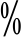 党支部计分4.发挥作用方面404.1 积极参加承诺践诺、结对帮扶、志愿服务、社会公益等活动。对不参加或不积极参加的，酌情扣 2-10 分。个人上报材料、党支部计分4.发挥作用方面404.2 积极组织策划党支部活动。每年至少参与组织、策划党支部活动一次，没有的扣 5分。个人上报材料、党支部计分4.发挥作用方面404.3 争当学习模范。学习成绩排在专业年级后 50的酌情扣 2-10 分，有课程考试不及格的每门扣 2 分。个人上报材料、党支部计分4.发挥作用方面404.4 模范遵守校纪校规。对受校院各类通报批评者，每次扣 5 分。党支部计分4.发挥作用方面404.5 带头维护校园环境和寝室卫生，当好教室、寝室卫生值日生，每出现一次上课教室、所在寝室被通报的扣 2 分，以校院各类检查情况通报为准。党支部计分4.发挥作用方面404.6 按照要求在各项党组织重大活动、主题党日活动中自觉佩戴党徽，未佩戴的每次扣2 分。党支部计分5.加分项5.1 学年平均学分绩点排名专业年级前 5％的加 10 分，前 5-10 的加 5 分。个人上报材料、党支部计分5.加分项5.2 积极参加各级各类比赛并获得奖项者。国家级奖项加 10 分/项、省级奖项加 5 分/项、校级奖项加 2 分/项，累计不超过 10 分，同一项目按最高层次加分。个人上报材料、党支部计分5.加分项5.3 所在班级获得优良学风班级加 2 分，所在寝室获得优良学风寝室加 1 分。个人上报材料、党支部计分5.加分项5.4 积极做好党支部工作的宣传报道，在省级及以上媒体发表新闻报道酌情加 3-5 分， 在校新闻网、校报、湖商学工在线等校级媒体发表新闻报道酌情加 1-3 分，同一报道按最高层次加分。个人上报材料、党支部计分5.加分项5.5 积极承担支部各项党务工作，担任支委加 5 分，担任培养联系人加 2 分，所承担的党务工作有特色、有亮点酌情加 5-10 分。个人上报材料、党支部计分5.6 拾金不昧、见义勇为等突出事迹，受到表彰通报或奖励的，酌情加 5-10 分。个人上报材料、党支部计分5.7 二级学院党委设定的其他加分项目。个人上报材料、党支部计分积分项目分值具体内容及标准扣分项 目 实际得分1.政治方面201.1 认真学习党章党规、学习习近平新时代中国特色社会主义思想、学习党的路线方针政策和党的基本知识。每季度以书面形式向党支部汇报思想 1次，每缺一篇扣 2 分。1.政治方面201.2 关注共产党员微信公众号、红星云微信公众号等，运用新媒体技术加强政治学习，每少关注一个公众号扣 2 分。每月须针对公众号推文至少撰写 1 篇阅读感悟或心得体会，每缺一篇扣 1 分。1.政治方面201.3 密切联系群众，及时反馈同学的意见和建议， 畅通沟通渠道，及时疏导同学的不良情绪。每年以书面形式向党支部反馈群众意见至少一次，没有反馈或反馈不及时的扣 3 分。2.执行纪律方面302.1 服从组织分配，认真完成党支部交办的任务。不服从组织分配的，每次扣 5 分；对交办任务不认真完成的，每次扣 2 分。2.执行纪律方面302.2 积极参加“三会一课”、民主评议党员等党的组织生活。无故缺席者每次扣 5 分，请假者每次扣 3 分，迟到者每次扣 1 分。2.执行纪律方面302.3 每月自觉按时足额交纳党费。未按时缴纳的每次扣 2 分。3.品德方面103.1 继承发扬党的优良传统和作风，自觉践行实事求是、艰苦奋斗等共产党人核心价值观，带头践行社会主义核心价值观，未做到的扣 5 分。3.品德方面103.2 遵守社会公德和家庭美德，尊敬师长、孝敬父母、互助和谐、关心集体，在同学中口碑好，群众满意度低于 80的扣 5 分。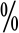 4.发挥作用方面404.1 积极参加承诺践诺、结对帮扶、志愿服务、社会公益等活动。对不参加或不积极参加的，酌情扣 2-10 分。4.发挥作用方面404.2 积极组织策划党支部活动。每年至少参与组织、策划党支部活动一次，没有的扣 5 分。4.发挥作用方面404.3 争当学习模范。学习成绩排在专业年级后 50的酌情扣 2-10 分，有课程考试不及格的每门扣 2分。4.发挥作用方面404.4 模范遵守校纪校规。对受校院各类通报批评者，每次扣 5 分。4.5 带头维护校园环境和寝室卫生，当好教室、寝室卫生值日生，每出现一次上课教室、所在寝室被通报的扣 2 分，以校院各类检查情况通报为准。4.6 按照要求在各项党组织重大活动、主题党日活动中自觉佩戴党徽，未佩戴的每次扣 2 分。5.加分项5.1 学年平均学分绩点排名专业年级前5％的加10 分，前 5-10 的加 5 分。--5.加分项5.2 积极参加各级各类比赛并获得奖项者。国家级奖项加 10 分/项、省级奖项加 5 分/项、校级奖项加 2 分/项，累计不超过 10 分，同一项目按最高层次加分。--5.加分项5.3 所在班级获得优良学风班级加 2 分，所在寝室获得优良学风寝室加 1 分。--5.加分项5.4 积极做好党支部工作的宣传报道，在省级及以上媒体发表新闻报道酌情加 3-5 分，在校新闻网、校报、湖商学工在线等校级媒体发表新闻报道酌情加 1-3 分，同一报道按最高层次加分。--5.加分项5.5 积极承担支部各项党务工作，担任支委加5 分， 担任培养联系人加 2 分，所承担的党务工作有特色、有亮点酌情加 5-10 分。--5.加分项5.6 拾金不昧、见义勇为等突出事迹，受到表彰通报或奖励的，酌情加 5-10 分。--5.加分项5.7 二级学院党委设定的其他加分项目。--个人年度总积分个人年度总积分个人年度总积分个人年度总积分